Rahmenbedingungen für den Spanischunterricht in den Bundesländern – Stand 2013/14Bundesland: ThüringenZiel der folgenden Übersicht ist es, eine Bestandsaufnahme der derzeitigen Stellung des Fachs Spanisch in den verschiedenen Bundesländern zu geben. Die Daten werden nach den unten stehenden Leitfragen von den Landesverbänden des DSV geliefert und auf der homepage des DSV veröffentlicht.Welche Sprachenfolge gibt es, welchen Platz nimmt Spanisch dabei ein?1.FS meist Englischab 2. FS Kl. 5/6 möglich, nur an wenigen Schulenab 3. FS, Klasse 9neueinsetzend Klasse 11Wie sieht die Stundentafel aus und welche Konsequenzen ergeben sich daraus für das Fach? 2. FS: Doppeljahrgangsstufe 5/6 – gesamt 5 Wochenstunden          Doppeljahrgangsstufe 7/8 - gesamt 5 Wochenstunden          Doppeljahrgangsstufe 9/10 - gesamt 4 Wochenstunden3. FS Klasse 9, 10 je 3 WochenstundenNeueinsetzend Klasse 11, 12 – je 3 WochenstundeneA Kl. 11/12 – je 4 WochenstundenWelche Rolle spielt Spanisch im Abitur?
(Zahl der Schulen? – Zentralabitur seit wann? -  Niveaustufen?  - Konsequenzen für das Fach)Zwei Schulen mit eA, Zentralabitur, schon immergA, nur mündliches Abitur möglich, Fachlehrer erstellen AufgabenWie sieht die Einstellungspraxis für Spanisch aus?Ist uns nicht bekannt.Wie sieht die Referendarausbildung aus? Welche Rolle spielt die Mehrsprachigkeitsdidaktik dabei? Welche Rolle der bilinguale Unterricht? 
(evtl. auch Studienbedingungen/-plätze...)Auskunft kann das Studienseminar Erfurt geben, Ansprechpartner Anke SpielbergEvtl. Unterstützung durch andere Institutionen vorhanden?
(Lehrerfortbildungsinstitute, Instituto Cervantes, Consejería, Universitäten....)Consejería, sonst im Moment keineEvtl. vorrangige Zielsetzungen des DSV-Landesverbands?Versuch einmal im Jahr eine zentrale Weiterbildung anzubieten, da sonst keinerlei Weiterbildung in Thüringen angeboten wird.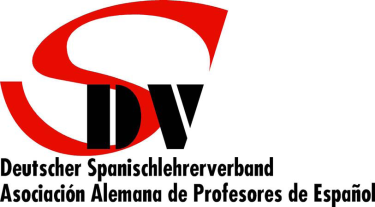 Stellvertretende VorsitzendeVicepresidentaUrsula VencesWittekindstr. 15D-50937 KölnTel. +49 (0)221 – 41 61 79e-mail: uvences@t-online.de